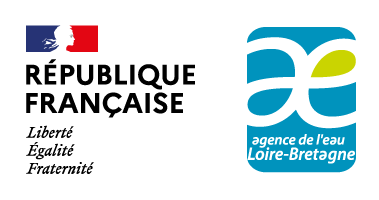 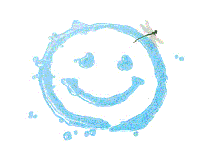 Vous avez relayé l’information sur la consultation du public sur l’eau et les inondations(du 1er mars au 1er septembre 2021)Afin de faire un bilan des actions mises en place, nous vous remercions de compléter ce formulaire et de nous le retourner à sdage@eau-loire-bretagne.fr avant le 30 septembre 2021Nom de la structure :Adresse (commune – département) :Tél. :Courriel : Informations sur Internet (articles, insertion de bannière, lien vers le questionnaire…)URL du(des) site(s) Internet : Informations / relais sur les réseaux sociaux (facebook, twitter…)URL des pages concernées/ nom du compte : Publications (insertion d’articles dans votre revue ou dans votre lettre électronique, numéro spécial « consultation », insertion du questionnaire, dossier de presse ou communiqué de presse…).Merci de joindre la revue papier ou en .pdf ou le lien sur lequel le document peut être téléchargé. Nom et n° de la revue concernée : Nom et n° de la lettre électronique :Nombre total d’articles parus (papier et électroniques) :Informations ou observations complémentaires : Manifestations mises en place (conférence, débat, projection, sortie de terrain, visite, bar à eau, stand sur un marché, conférence de presse…)Nom de la manifestation, lieu (n° de département), date et éventuellement  le ou les partenaires associés : exemple : projection débat du film XXX, le 25/04/21 à Nantes (44) en partenariat avec la commune XX…Nombre total de manifestations :Nombre total (et approximatif) de personnes sensibilisées ou informées lors des manifestations : Informations ou observations complémentaires : Réalisation de documents audio ou vidéo (interviews à la radio, émissions de radio, vidéos pédagogiques…)Nom / contenu succinct, date de diffusion, nom de la radio ou chaîne ayant diffusé : exemple : émission radio sur les enjeux de l’eau sur bassin XX diffusée sur France bleue XX le 03/04/21…Nombre total de documents audio ou vidéo : Retours presse Contenu rapide de l’article, nom du périodique, et date de parution :exemple : Annonce la visite de la station d’épuration, la république du Centre du 03/04/19…Nombre total de retours presse citant la consultation: Précisions que vous souhaitez apporter ou autres actions réalisées (pour les structures concernées : vous pouvez joindre votre bilan réalisé pour le solde de la subvention apportée par l’agence de l’eau Loire-Bretagne). Nous vous remercions de votre participation !Agence de l’eau Loire-BretagneDélégation à l’information et à la communication9 avenue Buffon  - CS 3633945063 ORLEANS CEDEX 2sdage@eau-loire-bretagne.fr 